		SCORING AND CRITIQUE BASIC PLAYSThe table below provides a guide for reviewers in assigning overall impact scores and individual criterion scores. Overall impact, for a research project, is the project’s likelihood to have a sustained, powerful influence on the research field(s) involved, but may be defined differently for different types of applications. Each review criterion should be assessed based on the strength of that criterion in the context of the work being proposed 		o As a result, a reviewer may give only moderate scores to some of the review criteria but still give a high overall impact score because the one review criterion critically important to the research is rated highly; or a reviewer could give mostly high criterion ratings but rate the overall impact score lower because the one criterion critically important to the research being proposed is not highly rated. An application does not need to be strong in all categories to be judged likely to have major impact, e.g., a project that by its nature is not innovative may be essential to advance a field. A score of 5 is a good, medium-impact application. The entire scale (1-9) should always be considered. Criterion ScoringIn most cases, five individual criteria are scored (Significance, Investigator(s), Innovation, Approach, environment), but certain Funding Opportunity Announcements may include more than five scored criteriaCriterion scores are provided for all applications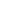 Criterion scores are intended to convey how each assigned reviewer weighed the strengths and weaknesses of each sectionProviding scores without providing comments in the review critique is discouragedThe impact score for the application is not intended to be an average of criterion scoresCriterion scores are entered into the Internet Assisted Review site for the meeting; the same screen also allows uploading of the written critique at the same timeIf the reviewer’s opinion changed as a result of discussion at the meeting, the reviewer should change his/her criterion scores to match his/her critiques and overall impact score as part of the EDIT phase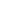 The criterion scores appear in a table at the beginning of each critique in the summary statementOverall Impact orCriterion StrengthScoreDescriptorHigh1ExceptionalHigh2OutstandingHigh3ExcellentMedium4Very GoodMedium5GoodMedium6SatisfactoryLow7FairLow8MarginalLow9PoorOther Designations for Final OutcomeOther Designations for Final OutcomeOther Designations for Final OutcomeABAbstentionAbstentionCFConflict of InterestConflict of InterestDFDeferredDeferredNDNot DiscussedNot DiscussedNPNot PresentNot PresentNRNot Recommended forFurther ConsiderationNot Recommended forFurther Consideration